Объем социальных услуг и численность получателей социальных услуг по формам социального обслуживания и видам социальных услуг за 2018 год (за счет бюджетных ассигнований)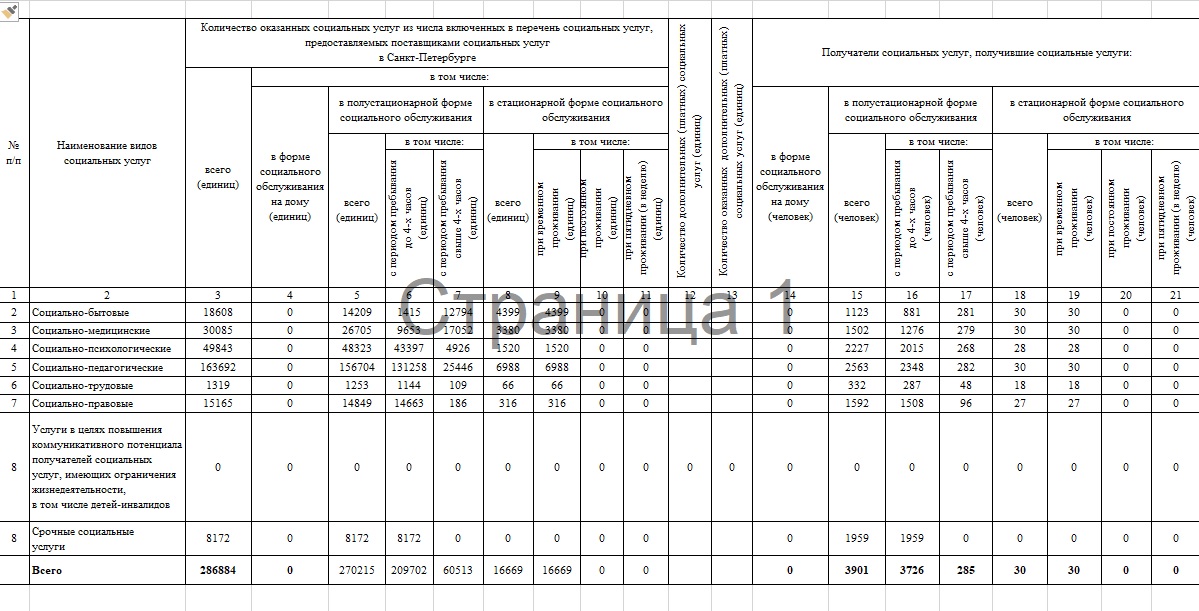 